                                                                                  Projektas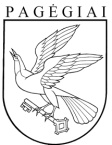 PAGĖGIŲ SAVIVALDYBĖS TARYBAsprendimasDĖL PAGĖGIŲ SAVIVALDYBĖS TARYBOS 2021 M. VASARIO 18 D. SPRENDIMO T-36 „DĖL PAGĖGIŲ SAVIVALDYBĖS APLINKOS APSAUGOS RĖMIMO SPECIALIOSIOS PROGRAMOS 2021 METŲ PRIEMONIŲ VYKDYMO SĄMATOS PATVIRTINIMO”PAKEITIMO2021 m. gruodžio 13 d. Nr. T1-219PagėgiaiVadovaudamasi Lietuvos Respublikos vietos savivaldos įstatymo 18 straipsnio 1 dalimi, Lietuvos Respublikos savivaldybių aplinkos apsaugos rėmimo specialiosios programos įstatymo 2 straipsnio 3 dalimi ir 4 straipsnio 1 dalimi, Pagėgių savivaldybės taryba  n u s p r e n d ž i a:1.	Pakeisti Pagėgių savivaldybės  tarybos 2021 m. vasario 18 d.  sprendimu Nr. T-36 „Dėl Pagėgių savivaldybės aplinkos apsaugos rėmimo specialiosios programos 2021 metų priemonių vykdymo sąmatos patvirtinimo” patvirtintą Pagėgių savivaldybės aplinkos apsaugos rėmimo specialiosios programos 2021 metų priemonių vykdymo sąmatą ir ją išdėstyti nauja redakcija (pridedama).2.	Sprendimą paskelbti Teisės aktų registre ir Pagėgių savivaldybės interneto svetainėje www.pagegiai.lt.SUDERINTA:Administracijos direktorius 			           Virginijus Komskis Architektūros ir kraštotvarkos skyriaus vedėjas – vyriausiasis inžinierius 					             Valdemaras DikmonasDokumentų valdymo ir teisės skyriausvyresnioji specialistė				            Ingrida ZavistauskaitėDokumentų valdymo ir teisės skyriaus vyriausioji specialistė(kalbos ir archyvo tvarkytoja)			            Laimutė MickevičienėParengė Edita Gedgaudė, Architektūros ir kraštotvarkos skyriaus vyriausioji specialistėPATVIRTINTAPagėgių savivaldybės tarybos2021 m. vasario 18 d.sprendimu Nr. T-36(Pagėgių savivaldybės tarybos            gruodžio 22 d. sprendimo Nr. T-redakcija)PAGĖGIŲ SAVIVALDYBĖS APLINKOS APSAUGOS RĖMIMO SPECIALIOSIOS PROGRAMOS  2021 METŲ PRIEMONIŲ VYKDYMO SĄMATAPAJAMOSProgramos lėšų likutis  2021-01-01 – 28 357 Eur (tame skaičiuje: už medžiojamųjų gyvūnų išteklius – 14 223 Eur, savivaldybės visuomenės sveikatos programoms finansuoti – 2 076 Eur). IŠLAIDOS__________________________________Pagėgių savivaldybės tarybosveiklos reglamento2 priedasDĖL PAGĖGIŲ SAVIVALDYBĖS APLINKOS APSAUGOS RĖMIMO SPECIALIOSIOS PROGRAMOS 2021 METŲ SĄMATOS PAKEITIMOAIŠKINAMASIS RAŠTAS2021-12-13Parengto projekto tikslai ir uždaviniai.Pakeisti Pagėgių savivaldybės aplinkos apsaugos rėmimo specialiosios programos 2021 metų sąmatą ir ją išdėstyti nauja redakcija, kadangi buvo surinkta papildomų piniginių lėšų už teršalų išmetimą į aplinką, valstybinius gamtos išteklius, medžiojamųjų gyvūnų išteklius, želdinių atkuriamąją vertę, tai reikalinga keisti 2021 metų programos sąmatą.Kaip šiuo metu yra sureguliuoti projekte aptarti klausimai.Sprendimo projektas paruoštas atsižvelgiant į realias savivaldybės aplinkos apsaugos rėmimo specialiosios programos lėšas.Kokių teigiamų rezultatų laukiama.Patvirtinus savivaldybės aplinkos apsaugos rėmimo specialiosios programos sąmatą, galėsime efektyviau įsisavinti lėšas. Galimos neigiamos priimto projekto pasekmės ir kokių priemonių reikėtų imtis, kad tokių pasekmių būtų išvengta.Neigiamų pasekmių nenumatyta.Kokius galiojančius aktus (tarybos, mero, savivaldybės administracijos direktoriaus) reikėtų pakeisti ir panaikinti, priėmus sprendimą pagal teikiamą projektą.−Jeigu priimtam sprendimui reikės kito tarybos sprendimo, mero potvarkio ar administracijos direktoriaus įsakymo, kas ir kada juos turėtų parengti.Nereikės priimti kito spendimo priimtam sprendimui. Ar reikalinga atlikti sprendimo projekto antikorupcinį vertinimą.Taip, reikalinga.Sprendimo vykdytojai ir įvykdymo terminai, lėšų, reikalingų sprendimui įgyvendinti, poreikis (jeigu tai numatoma – derinti su Finansų skyriumi)Sprendimo vykdytojas − Architektūros ir kraštotvarkos skyrius.Projekto rengimo metu gauti specialistų vertinimai ir išvados, ekonominiai apskaičiavimai (sąmatos)  ir konkretūs finansavimo šaltiniaiNeigiamų specialistų vertinimų ir išvadų negauta.  Projekto rengėjas ar rengėjų grupė.Architektūros ir kraštotvarkos skyriaus vyriausioji specialistė Edita Gedgaudė                                                      tel. 70 400, el. p. e.gedgaude@pagegiai.lt .Kiti, rengėjo nuomone,  reikalingi pagrindimai ir paaiškinimai.Pridedamas lyginamasis variantas.Architektūros ir kraštotvarkos skyriaus vyriausioji specialistė                                                   Edita GedgaudėLyginamasis variantasPAGĖGIŲ SAVIVALDYBĖS APLINKOS APSAUGOS RĖMIMO SPECIALIOSIOS PROGRAMOS  2021 METŲ PRIEMONIŲ VYKDYMO SĄMATAPAJAMOSProgramos lėšų likutis  2021-01-01 d. – 28 357 Eur (tame skaičiuje už medžiojamųjų gyvūnų išteklius – 14 223Eur, už savivaldybės visuomenės sveikatos programoms finansuoti – 2 076). IŠLAIDOS__________________________________Eil.Nr.PAJAMŲ  ŠALTINIAISurinkta lėšų, tūkst. Eur1.Mokesčiai už teršalų išmetimą į aplinką.10,62.Mokesčiai  už valstybinius gamtos išteklius.14,13.Mokesčiai už medžiojamųjų gyvūnų išteklius.13,1 4.Mokesčiai už želdinių atkuriamąją vertę. 4,6IŠ VISO PAJAMŲ:IŠ VISO PAJAMŲ:42,4Eil.Nr.Eil.Nr.IŠLAIDŲ STRAIPSNIAISkirtos lėšos,Eur/%Skirtos lėšos,Eur/%Pagal sąmatą, tūkst.EurPagal sąmatą, tūkst.EurI. Priemonėms, kuriomis kompensuojama aplinkai padaryta žala; gamtosaugos objektams projektuoti, statyti, rekonstruoti, remontuoti, eksploatuoti; aplinkos teršimo šaltiniams pašalinti.I. Priemonėms, kuriomis kompensuojama aplinkai padaryta žala; gamtosaugos objektams projektuoti, statyti, rekonstruoti, remontuoti, eksploatuoti; aplinkos teršimo šaltiniams pašalinti.I. Priemonėms, kuriomis kompensuojama aplinkai padaryta žala; gamtosaugos objektams projektuoti, statyti, rekonstruoti, remontuoti, eksploatuoti; aplinkos teršimo šaltiniams pašalinti.I. Priemonėms, kuriomis kompensuojama aplinkai padaryta žala; gamtosaugos objektams projektuoti, statyti, rekonstruoti, remontuoti, eksploatuoti; aplinkos teršimo šaltiniams pašalinti.I. Priemonėms, kuriomis kompensuojama aplinkai padaryta žala; gamtosaugos objektams projektuoti, statyti, rekonstruoti, remontuoti, eksploatuoti; aplinkos teršimo šaltiniams pašalinti.I. Priemonėms, kuriomis kompensuojama aplinkai padaryta žala; gamtosaugos objektams projektuoti, statyti, rekonstruoti, remontuoti, eksploatuoti; aplinkos teršimo šaltiniams pašalinti.I. Priemonėms, kuriomis kompensuojama aplinkai padaryta žala; gamtosaugos objektams projektuoti, statyti, rekonstruoti, remontuoti, eksploatuoti; aplinkos teršimo šaltiniams pašalinti.I.a. Priemonėms, kuriomis kompensuojama aplinkai padaryta žala.I.a. Priemonėms, kuriomis kompensuojama aplinkai padaryta žala.I.a. Priemonėms, kuriomis kompensuojama aplinkai padaryta žala.I.a. Priemonėms, kuriomis kompensuojama aplinkai padaryta žala.I.a. Priemonėms, kuriomis kompensuojama aplinkai padaryta žala.I.a. Priemonėms, kuriomis kompensuojama aplinkai padaryta žala.I.a. Priemonėms, kuriomis kompensuojama aplinkai padaryta žala.1.Želdynų ir želdinių veisimas ir tvarkymas.Želdynų ir želdinių veisimas ir tvarkymas.772.Želdynų ir želdinių inventorizacija.Želdynų ir želdinių inventorizacija.7,57,53.Vandens telkinių monitoringas.Vandens telkinių monitoringas.0,20,24. Aplinkos monitoringo programa.Aplinkos monitoringo programa.2,52,55.Aplinkos monitoringo programos vykdymas.Aplinkos monitoringo programos vykdymas.6,86,86.Sorbentų ir kitų priemonių pirkimas. Sorbentų ir kitų priemonių pirkimas. 0,50,57.Sodinimo planų ir schemų sudarymas.Sodinimo planų ir schemų sudarymas.6,16,1I.b. Gamtosaugos objektams projektuoti, statyti, rekonstruoti, remontuoti, eksploatuoti.I.b. Gamtosaugos objektams projektuoti, statyti, rekonstruoti, remontuoti, eksploatuoti.I.b. Gamtosaugos objektams projektuoti, statyti, rekonstruoti, remontuoti, eksploatuoti.I.b. Gamtosaugos objektams projektuoti, statyti, rekonstruoti, remontuoti, eksploatuoti.I.b. Gamtosaugos objektams projektuoti, statyti, rekonstruoti, remontuoti, eksploatuoti.I.b. Gamtosaugos objektams projektuoti, statyti, rekonstruoti, remontuoti, eksploatuoti.I.b. Gamtosaugos objektams projektuoti, statyti, rekonstruoti, remontuoti, eksploatuoti.1. Savivaldybės teritorijoje esančių valstybės saugomų teritorijų apsaugos ir tvarkymo darbai (šienavimas, menkaverčių krūmų iškirtimas, invazinių rūšių kontrolės įgyvendinimo darbai).Savivaldybės teritorijoje esančių valstybės saugomų teritorijų apsaugos ir tvarkymo darbai (šienavimas, menkaverčių krūmų iškirtimas, invazinių rūšių kontrolės įgyvendinimo darbai).0,50,5I.c. Aplinkos teršimo šaltiniams pašalinti.I.c. Aplinkos teršimo šaltiniams pašalinti.I.c. Aplinkos teršimo šaltiniams pašalinti.I.c. Aplinkos teršimo šaltiniams pašalinti.I.c. Aplinkos teršimo šaltiniams pašalinti.I.c. Aplinkos teršimo šaltiniams pašalinti.I.c. Aplinkos teršimo šaltiniams pašalinti.1.1.Viešųjų teritorijų priemonių (biotoletų) įsigijimas ir jų aptarnavimasViešųjų teritorijų priemonių (biotoletų) įsigijimas ir jų aptarnavimas2,9IŠ VISO I STRAIPSNIO IŠLAIDŲ (Ia+Ib+Ic):IŠ VISO I STRAIPSNIO IŠLAIDŲ (Ia+Ib+Ic):IŠ VISO I STRAIPSNIO IŠLAIDŲ (Ia+Ib+Ic):3434II. Gyventojų sveikatos apsaugai.II. Gyventojų sveikatos apsaugai.II. Gyventojų sveikatos apsaugai.II. Gyventojų sveikatos apsaugai.II. Gyventojų sveikatos apsaugai.II. Gyventojų sveikatos apsaugai.II. Gyventojų sveikatos apsaugai.1.Savivaldybės visuomenės sveikatos programoms finansuoti.Savivaldybės visuomenės sveikatos programoms finansuoti.77IŠ VISO II STRAIPSNIO IŠLAIDŲ:IŠ VISO II STRAIPSNIO IŠLAIDŲ:IŠ VISO II STRAIPSNIO IŠLAIDŲ:77III. Priemonėms,  numatytoms Lietuvos Respublikos medžioklės įstatyme, kurios pagal Lietuvos Respublikos savivaldybės aplinkos apsaugos rėmimo specialiosios programos įstatymą gali būti finansuojamos šios programos lėšomis.III. Priemonėms,  numatytoms Lietuvos Respublikos medžioklės įstatyme, kurios pagal Lietuvos Respublikos savivaldybės aplinkos apsaugos rėmimo specialiosios programos įstatymą gali būti finansuojamos šios programos lėšomis.III. Priemonėms,  numatytoms Lietuvos Respublikos medžioklės įstatyme, kurios pagal Lietuvos Respublikos savivaldybės aplinkos apsaugos rėmimo specialiosios programos įstatymą gali būti finansuojamos šios programos lėšomis.III. Priemonėms,  numatytoms Lietuvos Respublikos medžioklės įstatyme, kurios pagal Lietuvos Respublikos savivaldybės aplinkos apsaugos rėmimo specialiosios programos įstatymą gali būti finansuojamos šios programos lėšomis.III. Priemonėms,  numatytoms Lietuvos Respublikos medžioklės įstatyme, kurios pagal Lietuvos Respublikos savivaldybės aplinkos apsaugos rėmimo specialiosios programos įstatymą gali būti finansuojamos šios programos lėšomis.III. Priemonėms,  numatytoms Lietuvos Respublikos medžioklės įstatyme, kurios pagal Lietuvos Respublikos savivaldybės aplinkos apsaugos rėmimo specialiosios programos įstatymą gali būti finansuojamos šios programos lėšomis.III. Priemonėms,  numatytoms Lietuvos Respublikos medžioklės įstatyme, kurios pagal Lietuvos Respublikos savivaldybės aplinkos apsaugos rėmimo specialiosios programos įstatymą gali būti finansuojamos šios programos lėšomis.1.Medžiojamų gyvūnų daromos žalos prevencinių priemonių diegimo išlaidoms kompensuoti.Medžiojamų gyvūnų daromos žalos prevencinių priemonių diegimo išlaidoms kompensuoti.27,327,3IŠ VISO III STRAIPSNIO IŠLAIDŲ:IŠ VISO III STRAIPSNIO IŠLAIDŲ:IŠ VISO III STRAIPSNIO IŠLAIDŲ:27,327,3IV. Kitoms aplinkos apsaugos priemonėms.IV. Kitoms aplinkos apsaugos priemonėms.IV. Kitoms aplinkos apsaugos priemonėms.IV. Kitoms aplinkos apsaugos priemonėms.IV. Kitoms aplinkos apsaugos priemonėms.IV. Kitoms aplinkos apsaugos priemonėms.IV. Kitoms aplinkos apsaugos priemonėms.1. 1. Aplinkosauginių akcijų, renginių, talkų, parodų organizavimas.1,31,32.2.Reikmenys reikalingi gyventojų informavimui aplinkosaugos klausimais.113.3.Spaudinių aplinkosaugine tema įsigijimas.0,20,2IŠ VISO IV STRAIPSNIO IŠLAIDŲ:IŠ VISO IV STRAIPSNIO IŠLAIDŲ:IŠ VISO IV STRAIPSNIO IŠLAIDŲ:2,52,5                                                                                             IŠLAIDŲ  IŠ  VISO:                                                                                             IŠLAIDŲ  IŠ  VISO:                                                                                             IŠLAIDŲ  IŠ  VISO:70,870,8                                                                                             IŠLAIDŲ  IŠ  VISO:                                                                                             IŠLAIDŲ  IŠ  VISO:                                                                                             IŠLAIDŲ  IŠ  VISO:70,870,8Eil.Nr.PAJAMŲ  ŠALTINIAISurinkta lėšų tūkst.Eur1.Mokesčiai už teršalų išmetimą į aplinką.10 10,62.Mokesčiai  už valstybinius gamtos išteklius.8 14,13.Mokesčiai už medžiojamųjų gyvūnų išteklius.4 13,14.Mokesčiai už želdinių atkuriamąją vertę 4,6IŠ VISO PAJAMŲ:IŠ VISO PAJAMŲ:42,4Eil.Nr.Eil.Nr.IŠLAIDŲ STRAIPSNIAISkirtos lėšos,Eur/%Skirtos lėšos,Eur/%Pagal sąmatą, tūkst.EurPagal sąmatą, tūkst.EurI. Priemonėms, kuriomis kompensuojama aplinkai padaryta žala; gamtosaugos objektams projektuoti, statyti, rekonstruoti, remontuoti, eksploatuoti; aplinkos teršimo šaltiniams pašalinti.I. Priemonėms, kuriomis kompensuojama aplinkai padaryta žala; gamtosaugos objektams projektuoti, statyti, rekonstruoti, remontuoti, eksploatuoti; aplinkos teršimo šaltiniams pašalinti.I. Priemonėms, kuriomis kompensuojama aplinkai padaryta žala; gamtosaugos objektams projektuoti, statyti, rekonstruoti, remontuoti, eksploatuoti; aplinkos teršimo šaltiniams pašalinti.I. Priemonėms, kuriomis kompensuojama aplinkai padaryta žala; gamtosaugos objektams projektuoti, statyti, rekonstruoti, remontuoti, eksploatuoti; aplinkos teršimo šaltiniams pašalinti.I. Priemonėms, kuriomis kompensuojama aplinkai padaryta žala; gamtosaugos objektams projektuoti, statyti, rekonstruoti, remontuoti, eksploatuoti; aplinkos teršimo šaltiniams pašalinti.I. Priemonėms, kuriomis kompensuojama aplinkai padaryta žala; gamtosaugos objektams projektuoti, statyti, rekonstruoti, remontuoti, eksploatuoti; aplinkos teršimo šaltiniams pašalinti.I. Priemonėms, kuriomis kompensuojama aplinkai padaryta žala; gamtosaugos objektams projektuoti, statyti, rekonstruoti, remontuoti, eksploatuoti; aplinkos teršimo šaltiniams pašalinti.I.a. Priemonėms, kuriomis kompensuojama aplinkai padaryta žala.I.a. Priemonėms, kuriomis kompensuojama aplinkai padaryta žala.I.a. Priemonėms, kuriomis kompensuojama aplinkai padaryta žala.I.a. Priemonėms, kuriomis kompensuojama aplinkai padaryta žala.I.a. Priemonėms, kuriomis kompensuojama aplinkai padaryta žala.I.a. Priemonėms, kuriomis kompensuojama aplinkai padaryta žala.I.a. Priemonėms, kuriomis kompensuojama aplinkai padaryta žala.1.Želdynų ir želdinių veisimas ir tvarkymas.Želdynų ir želdinių veisimas ir tvarkymas.6 76 72.Želdynų ir želdinių inventorizacijaŽeldynų ir želdinių inventorizacija4 7,54 7,53.Vandens telkinių monitoringasVandens telkinių monitoringas0,20,24. Aplinkos monitoringo programaAplinkos monitoringo programa2,52,55.Aplinkos monitoringo programos vykdymasAplinkos monitoringo programos vykdymas6,86,86.Sorbentų ir kitų priemonių pirkimas Sorbentų ir kitų priemonių pirkimas 0,50,57.Sodinimo planų ir schemų sudarymasSodinimo planų ir schemų sudarymas6,16,1I.b. Gamtosaugos objektams projektuoti, statyti, rekonstruoti, remontuoti, eksploatuoti.I.b. Gamtosaugos objektams projektuoti, statyti, rekonstruoti, remontuoti, eksploatuoti.I.b. Gamtosaugos objektams projektuoti, statyti, rekonstruoti, remontuoti, eksploatuoti.I.b. Gamtosaugos objektams projektuoti, statyti, rekonstruoti, remontuoti, eksploatuoti.I.b. Gamtosaugos objektams projektuoti, statyti, rekonstruoti, remontuoti, eksploatuoti.I.b. Gamtosaugos objektams projektuoti, statyti, rekonstruoti, remontuoti, eksploatuoti.I.b. Gamtosaugos objektams projektuoti, statyti, rekonstruoti, remontuoti, eksploatuoti.1. Savivaldybės teritorijoje esančių valstybės saugomų teritorijų apsaugos ir tvarkymo darbai (šienavimas, menkaverčių krūmų iškirtimas, invazinių rūšių kontrolės įgyvendinimo darbai).Savivaldybės teritorijoje esančių valstybės saugomų teritorijų apsaugos ir tvarkymo darbai (šienavimas, menkaverčių krūmų iškirtimas, invazinių rūšių kontrolės įgyvendinimo darbai).0,50,5I.c. Aplinkos teršimo šaltiniams pašalinti.I.c. Aplinkos teršimo šaltiniams pašalinti.I.c. Aplinkos teršimo šaltiniams pašalinti.I.c. Aplinkos teršimo šaltiniams pašalinti.I.c. Aplinkos teršimo šaltiniams pašalinti.I.c. Aplinkos teršimo šaltiniams pašalinti.I.c. Aplinkos teršimo šaltiniams pašalinti.1.1.Viešųjų teritorijų priemonių (biotoletų) įsigijimas ir jų aptarnavimasViešųjų teritorijų priemonių (biotoletų) įsigijimas ir jų aptarnavimas2,9IŠ VISO I STRAIPSNIO IŠLAIDŲ (Ia+Ib+Ic):IŠ VISO I STRAIPSNIO IŠLAIDŲ (Ia+Ib+Ic):IŠ VISO I STRAIPSNIO IŠLAIDŲ (Ia+Ib+Ic):23,5 3423,5 34II. Gyventojų sveikatos apsaugai.II. Gyventojų sveikatos apsaugai.II. Gyventojų sveikatos apsaugai.II. Gyventojų sveikatos apsaugai.II. Gyventojų sveikatos apsaugai.II. Gyventojų sveikatos apsaugai.II. Gyventojų sveikatos apsaugai.1.Savivaldybės visuomenės sveikatos programoms finansuoti.Savivaldybės visuomenės sveikatos programoms finansuoti.5,7 75,7 7IŠ VISO II STRAIPSNIO IŠLAIDŲ:IŠ VISO II STRAIPSNIO IŠLAIDŲ:IŠ VISO II STRAIPSNIO IŠLAIDŲ:5,7 75,7 7III. Priemonėms,  numatytoms Lietuvos Respublikos medžioklės įstatyme, kurios pagal Lietuvos Respublikos savivaldybės aplinkos apsaugos rėmimo specialiosios programos įstatymą gali būti finansuojamos šios programos lėšomis.III. Priemonėms,  numatytoms Lietuvos Respublikos medžioklės įstatyme, kurios pagal Lietuvos Respublikos savivaldybės aplinkos apsaugos rėmimo specialiosios programos įstatymą gali būti finansuojamos šios programos lėšomis.III. Priemonėms,  numatytoms Lietuvos Respublikos medžioklės įstatyme, kurios pagal Lietuvos Respublikos savivaldybės aplinkos apsaugos rėmimo specialiosios programos įstatymą gali būti finansuojamos šios programos lėšomis.III. Priemonėms,  numatytoms Lietuvos Respublikos medžioklės įstatyme, kurios pagal Lietuvos Respublikos savivaldybės aplinkos apsaugos rėmimo specialiosios programos įstatymą gali būti finansuojamos šios programos lėšomis.III. Priemonėms,  numatytoms Lietuvos Respublikos medžioklės įstatyme, kurios pagal Lietuvos Respublikos savivaldybės aplinkos apsaugos rėmimo specialiosios programos įstatymą gali būti finansuojamos šios programos lėšomis.III. Priemonėms,  numatytoms Lietuvos Respublikos medžioklės įstatyme, kurios pagal Lietuvos Respublikos savivaldybės aplinkos apsaugos rėmimo specialiosios programos įstatymą gali būti finansuojamos šios programos lėšomis.III. Priemonėms,  numatytoms Lietuvos Respublikos medžioklės įstatyme, kurios pagal Lietuvos Respublikos savivaldybės aplinkos apsaugos rėmimo specialiosios programos įstatymą gali būti finansuojamos šios programos lėšomis.1.Medžiojamų gyvūnų daromos žalos prevencinių priemonių diegimo išlaidoms kompensuoti.Medžiojamų gyvūnų daromos žalos prevencinių priemonių diegimo išlaidoms kompensuoti.18,2 27,318,2 27,3IŠ VISO III STRAIPSNIO IŠLAIDŲ:IŠ VISO III STRAIPSNIO IŠLAIDŲ:IŠ VISO III STRAIPSNIO IŠLAIDŲ:18,2 27,318,2 27,3IV. Kitoms aplinkos apsaugos priemonėms.IV. Kitoms aplinkos apsaugos priemonėms.IV. Kitoms aplinkos apsaugos priemonėms.IV. Kitoms aplinkos apsaugos priemonėms.IV. Kitoms aplinkos apsaugos priemonėms.IV. Kitoms aplinkos apsaugos priemonėms.IV. Kitoms aplinkos apsaugos priemonėms.1. 1. Aplinkosauginių akcijų, renginių, talkų, parodų organizavimas1,8 1,31,8 1,32.2.Reikmenys reikalingi gyventojų informavimui aplinkosaugos klausimais113.3.Spaudinių aplinkosaugine tema įsigijimas0,20,2IŠ VISO IV STRAIPSNIO IŠLAIDŲ:IŠ VISO IV STRAIPSNIO IŠLAIDŲ:IŠ VISO IV STRAIPSNIO IŠLAIDŲ:3 2,53 2,5IŠLAIDŲ  IŠ  VISO:IŠLAIDŲ  IŠ  VISO:IŠLAIDŲ  IŠ  VISO:50,4 70,850,4 70,8IŠLAIDŲ  IŠ  VISO:IŠLAIDŲ  IŠ  VISO:IŠLAIDŲ  IŠ  VISO:50,4 70,850,4 70,8